Памятка пешехода
             Быть пешеходом – это очень ответственно. Дорожное движение – сложный процесс, но его безопасность зависит от поступков каждого человека, а значит, и от тебя. Ты должен строго соблюдать правила дорожного движения. Особенно важно уметь вести себя на улице, переходить дорогу и знать правила для пешеходов.Правила безопасного поведения на дороге:
1. Ходить следует только по тротуару, пешеходной или велосипедной дорожке, а если нет - по обочине (по краю проезжей части) обязательно НАВСТРЕЧУ движению транспортных средств.2. Там, где есть светофор дорогу надо переходить только на зеленый сигнал светофора.3. В местах, где нет светофоров, дорогу безопасно переходить по подземному или надземному пешеходному переходу, а при их отсутствии по пешеходному ("зебра").4. Если нет пешеходного перехода, необходимо идти до ближайшего перекрестка. Если по близости нет ни пешеходного перехода, ни перекрестка, дорогу переходи по кратчайшему пути. И только там, где дорога без ограждений и хорошо видна в обе стороны, посмотрев внимательно налево и направо.5. Начинай переходить дорогу, только после того, как убедишься, что все машины остановились и пропускают тебя. 6. Не переставай следить за обстановкой на дороге во время перехода.7. Нельзя перелезать через ограждения.8. Если дорога широкая, и ты не успел перейти, переждать можно на "островке безопасности".9. Играть в игры на дороге и на тротуаре опасно. Строго запрещено выбегать на проезжую часть из-за деревьев, автомобилей и других объектов, которые мешают водителю увидеть вас вовремя.10. При движении по краю проезжей части дороги в темное время суток обозначь себя световозвращающим элементом (элементами).11. Не задерживайся и не останавливайся на проезжей части дороги, в том числе на линии горизонтальной дорожной разметки, разделяющей встречные и попутные потоки транспортных средств, за исключением остановки на островках безопасности.12. При приближении транспортного средства с включенными маячками синего или синего и красного цветов пешеходу запрещается переходить проезжую часть дороги, а пешеход, находящийся на проезжей части дороги, должен покинуть ее, соблюдая меры предосторожности.13. Если ты только что вышел из автобуса и тебе необходимо перейти на другую сторону, то лучший вариант - это дождаться, когда транспорт отъедет от остановки. Другой вариант - пройти к установленному месту перехода - пешеходному переходу, обозначенному дорожным знаком или разметкой, либо пройти к месту установки светофора и лишь здесь безопасно перейти дорогу.14. Даже на дорогах, где редко проезжает транспорт, во дворах домов, нужно быть всегда внимательным и не забывать о своей безопасности. Не переходить дорогу не посмотрев вокруг, ведь автомобили неожиданно могут выехать из переулка.15.  При ожидании транспорта стой только на посадочных площадках, на тротуаре или обочине. Пешеход, помни!От твоей дисциплины на дороге зависит твоя безопасность и безопасность окружающих тебя людей. Желаем тебе счастливого пути!Памятка по ПДД
Переходить дорогу ТОЛЬКО на ЗЕЛЕНЫЙ сигнал светофора
и ТОЛЬКО по пешеходному переходу!
У любого перекрестка нас встречает светофор
и заводит очень просто с пешеходом разговор:
-проходи на свет зеленый;
-подожди на желтый свет;
-если свет зажегся красный…
Значит, двигаться опасно!!!
Стой, пускай пройдет трамвай, наберись терпения!
Изучай и уважай - правила движенияПамятка пешехода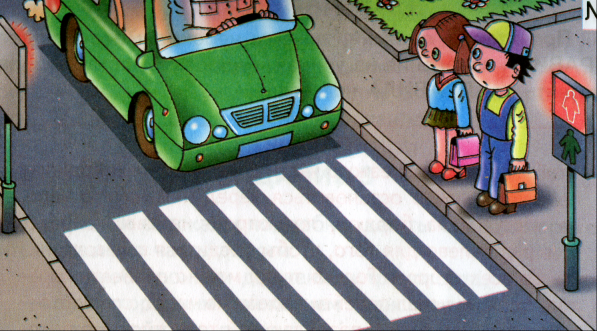 Уважаемые родители!Расскажите ребенку о сигналах светофора. Красный свет - запрет движения. Желтый свет – предупреждение.Свет зеленый говорит: Пешеходам путь открыт!Запомни значение каждого света! Тебе пригодится на улице это. Очень важно, чтобы ваш ребенок не только запомнил, но и хорошо понял, что выполнять правила движения нужно всегда и всюду. Переходя с ребенком улицу покажите ему, объясните, что надо внимательно посмотреть налево, потом направо и переходить улицу прямо, а не наискось. Помните, что автобус и троллейбус надо обходить сзади, а трамвай спереди!Очень важно, чтобы ваш ребенок понял, а не только запомнил, что выполнять правила движения нужно всегда и всюду. Поэтому личным примером показывайте ему, как надо вести себя на улице. Отпускайте детей одних в школу только тогда, когда твердо будете  уверены, что они хорошо усвоили и выполняют правила движения.РОДИТЕЛИ, ОБРАТИТЕ НА ЭТО ВНИМАНИЕ!Вовремя дайте своим детям необходимые знания и умения, чтобы им не пришлось приобретать нужный опыт общения с дорогой самостоятельноСветофор и ребенок(памятка родителям)Ваш малыш стал совсем большой и самостоятельный. Он ходит в школу и гордится  этим. Но существует опасность, которая чаще других подстерегает ребят. Это движущийся транспорт.Есть детские книжки, детский театр, детское кино, детские игрушки. Но нет и быть не может "детского дорожного движения".Безопасному поведению на дороге надо учить. Но заученные, как стихи, Правила не уберегут ребенка от беды. Поэтому наряду с изучением Правил дорожного движения надо действовать личным примером.Надо объяснять ребенку, что Зеленый сигнал светофора не означает, что дорогу можно переходить без оглядки.Он лишь РАЗРЕШАЕТ переход дороги. Безопасность пешеход должен обеспечить себе сам. Для этого нужно узнать, как переходить дорогу по зеленому сигналу светофора и научиться это делать на практике.Правила перехода дороги на регулируемом пешеходном переходе: Остановись на краю тротуара, не наступай на бордюрный камень.Дождись зеленого сигнала. Если он мигает, переходить не следует, хотя переход и разрешен - можно попасть в опасную ситуацию. Посмотри по сторонам. Транспортные средства стоят и водители пропускают пешеходов? Переходи дорогу, придерживаясь правой стороны перехода.Иди быстро, но не беги. Если при подходе к середине проезжей части загорается красный сигнал, остановись. Не делай лишних шагов ни вперед, ни назад. Следи за проезжающим транспортом слева и справа. Заканчивай переход, только убедившись, что снова горит зеленый сигнал и транспортные средства стоят.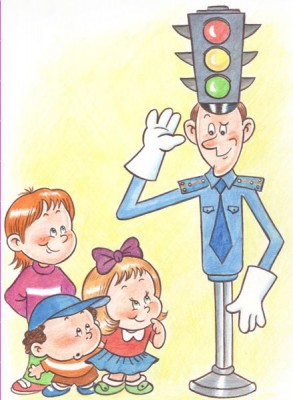 